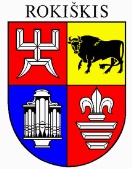 ROKIŠKIO RAJONO SAVIVALDYBĖS ADMINISTRACIJOS DIREKTORIUSĮSAKYMASDĖL PAVEDIMO PASIRAŠYTI SOCIALINIŲ PASLAUGŲ LĖŠŲ KOMPENSAVIMO SUTARTIS IR SUSITARIMUS 2024 m. kovo 29 d. Nr. AV-213Rokiškis	Vadovaudamasis Lietuvos Respublikos vietos savivaldos įstatymo 29 straipsnio 8 dalies 2 punktu, 18 straipsnio 1 dalimi, Rokiškio rajono savivaldybės vardu sudaromų sutarčių pasirašymo tvarkos aprašo, patvirtinto Rokiškio rajono savivaldybės tarybos 2019 m. balandžio 26 d. sprendimu Nr. TS-109 ,,Dėl Rokiškio rajono savivaldybės vardu sudaromų sutarčių pasirašymo tvarkos aprašo patvirtinimo“, 11 punktu:	1. P a v e d u Vitaliui Giedrikui, Socialinės paramos ir sveikatos skyriaus vedėjui (jo nesant atostogų ar ligos metu, – Daivai Kilienei, Socialinės paramos ir sveikatos skyriaus vedėjo pavaduotojai) pasirašyti socialinių paslaugų lėšų kompensavimo sutartis ir susitarimus (socialinės globos ir socialinės priežiūros) dėl asmenų, kuriems teikiamos socialinės paslaugos įvairiose socialinėse įstaigose. 	2. P r i p a ž į s t u netekusiu galios Rokiškio rajono savivaldybės administracijos direktoriaus 2023 m. sausio 24 d. įsakymą Nr. AV-66 ,,Dėl pavedimo pasirašyti socialinių paslaugų lėšų kompensavimo sutartis ir susitarimus“.	Įsakymas per vieną mėnesį gali būti skundžiamas Lietuvos administracinių ginčų komisijos Panevėžio apygardos skyriui (Respublikos g. 62, Panevėžys) Lietuvos Respublikos ikiteisminio administracinių ginčų nagrinėjimo tvarkos įstatymo nustatyta tvarka.Administracijos direktorius                                                                      Valerijus RancevasDaiva Kilienė